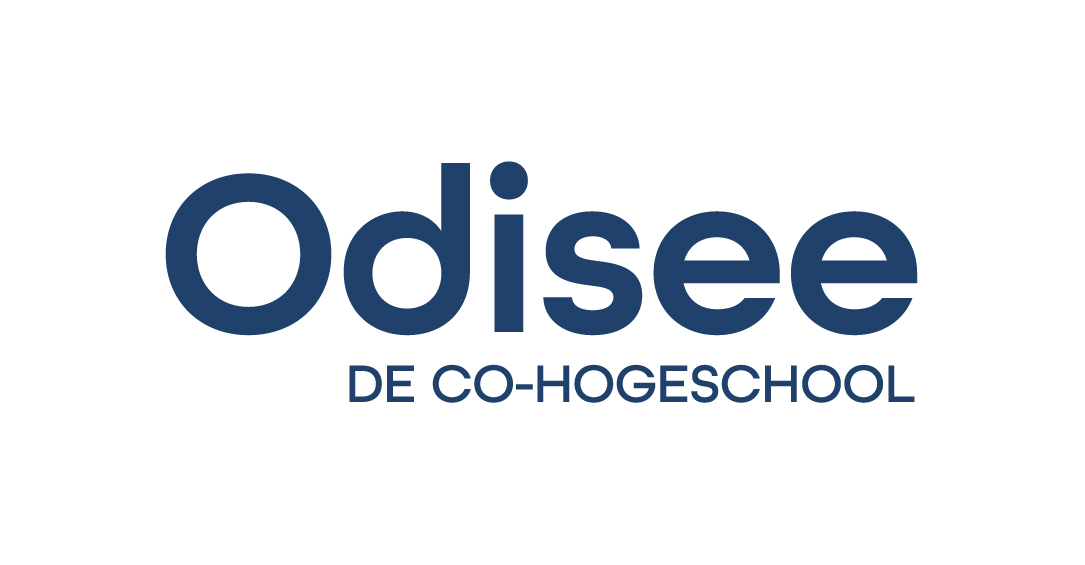 Odisee - Studiegebied: OnderwijsEducatieve Bachelor voor Lager Onderwijs2 BaLOFEEDBACKVERSLAG MENTOR                                                   STAGE THEMA EN ZORGStudentNaam student: Naam mentor:StageSchool: Leerjaar:  Datum: LESVOORBEREIDINGSterke punten: Werkpunten / Tips:Aansluiten bij hetgeen de kinderen reeds kennen en kunnen (beginsituatie op onderwijs- en ervaringsniveau).Sterke punten: Werkpunten / Tips:Correcte leerinhouden selecteren en ordenen.Sterke punten: Werkpunten / Tips:Kritisch omgaan met handleidingen, voorbereidingen en werkbladen. Meerdere bronnen raadplegen.Sterke punten: Werkpunten / Tips:Inhouden geleidelijk/stapsgewijs opbouwen.Sterke punten: Werkpunten / Tips:Doelgericht werken.Sterke punten: Werkpunten / Tips:Toepassen van vakdidactiek.Sterke punten: Werkpunten / Tips:Selecteren van gepaste en gevarieerde didactische werkvormen.Sterke punten: Werkpunten / Tips:De organisatie van didactische werkvormen grondig voorbereiden.Sterke punten: Werkpunten / Tips:Selecteren van gepast en gevarieerd didactisch materiaal.Sterke punten: Werkpunten / Tips:Uitwerken van een ondersteunend bordschema.Sterke punten: Werkpunten / Tips:Inschatten van een realistisch tijdsplan (timing).Sterke punten: Werkpunten / Tips:Probleemgericht, ervaringsgericht en interactief werken.Sterke punten: Werkpunten / Tips:Zoeken naar didactisch zinvolle mogelijkheden om ICT te integreren.Sterke punten: Werkpunten / Tips:THEMATISCH WERKENSterke punten: Werkpunten / Tips:Leerstof in een groter geheel kunnen plaatsen	Sterke punten: Werkpunten / Tips:     Aansluiten bij de leefwereldSterke punten: Werkpunten / Tips:     Zelfontdekkend lerenSterke punten: Werkpunten / Tips:     Activerend lerenSterke punten: Werkpunten / Tips:     Zelfgestuurd lerenSterke punten: Werkpunten / Tips:     Leerlingeninitiatief bevorderenSterke punten: Werkpunten / Tips:ZORGSterke punten: Werkpunten / Tips:Breed observeren Sterke punten: Werkpunten / Tips:Kinderen zelfstandig en zelfgestuurd aan het werk kunnen zetten.Sterke punten: Werkpunten / Tips:Zinvol differentiëren (2de semester)Sterke punten: Werkpunten / Tips:Fouten van kinderen analyseren(2de semester)Sterke punten: Werkpunten / Tips:LESREALISATIESterke punten: Werkpunten / Tips:Leerinhouden beheersen.Sterke punten: Werkpunten / Tips:Leerinhouden kunnen overbrengen.Sterke punten: Werkpunten / Tips:Gerichte vragen stellen en opdrachten geven.Sterke punten: Werkpunten / Tips:Gericht zijn op het bereiken van de doelen.Sterke punten: Werkpunten / Tips:Aansluiten bij de leefwereld van kinderen.Sterke punten: Werkpunten / Tips:Oog hebben voor het leren van de kinderen.Sterke punten: Werkpunten / Tips:Zich bewegen tussen de kinderen met als doel kinderen te observeren.Sterke punten: Werkpunten / Tips:Activiteiten vlot organiseren: instructies en opdrachten geven, afspraken maken.Sterke punten: Werkpunten / Tips:Didactisch materiaal doelgericht en efficiënt hanteren.Sterke punten: Werkpunten / Tips:Gepast lestempo aanhouden.Sterke punten: Werkpunten / Tips:Bordschema’s gaandeweg (samen met kinderen) uitwerken.Sterke punten: Werkpunten / Tips:Het stimuleren van zelfontdekkend leren, activerend leren, zelfgestuurd leren, leerlingeninitiatief.Sterke punten: Werkpunten / Tips:Controleren van het al dan niet bereiken van de doelen: evaluatiemoment inlassen (individuele of klassikale verbetering, werkboeken/schriften nakijken, …).Sterke punten: Werkpunten / Tips:THEMATISCH WERKENSterke punten: Werkpunten / Tips:Leerstof in een groter geheel kunnen plaatsen	Sterke punten: Werkpunten / Tips:     Aansluiten bij de leefwereldSterke punten: Werkpunten / Tips:     Zelfontdekkend lerenSterke punten: Werkpunten / Tips:     Activerend lerenSterke punten: Werkpunten / Tips:     Zelfgestuurd lerenSterke punten: Werkpunten / Tips:     Leerlingeninitiatief bevorderenSterke punten: Werkpunten / Tips:ZORGSterke punten: Werkpunten / Tips:Breed observeren Sterke punten: Werkpunten / Tips:Kinderen zelfstandig en zelfgestuurd aan het werk kunnen zetten.Sterke punten: Werkpunten / Tips:Zinvol differentiëren (2de semester)Sterke punten: Werkpunten / Tips:Fouten van kinderen analyseren(2de semester)Sterke punten: Werkpunten / Tips:HET SCHEPPEN VAN EEN POSITIEF KLASKLIMAATSterke punten: Werkpunten / Tips:Warm en authentiek (= echt) contact maken met kinderen, zowel met alle kinderen individueel als met de groep.Sterke punten: Werkpunten / Tips:Kinderen positief bevestigen, aanmoedigen en waarderen.Sterke punten: Werkpunten / Tips:Enthousiast voor de klas staan (lichaamshouding, verbale expressie, …).Sterke punten: Werkpunten / Tips:Grenzen aangeven en consequent bewaken.Sterke punten: Werkpunten / Tips:Actief luisteren naar kinderen.Sterke punten: Werkpunten / Tips:Contact tussen kinderen stimuleren; het elkaar helpen/van elkaar leren stimuleren.Sterke punten: Werkpunten / Tips:ATTITUDESSterke punten: Werkpunten / Tips:Volledig en tijdig voorbereid zijn (én map ter inzage in de klas).Sterke punten: Werkpunten / Tips:Op tijd op school zijn.Sterke punten: Werkpunten / Tips:Zich gepast gedragen op de stageschool (leefregels school naleven).Sterke punten: Werkpunten / Tips:Willen bijleren via reflectie (leerbereidheid).Sterke punten: Werkpunten / Tips:Afspraken vanuit de hogeschool en de stageschool naleven.Sterke punten: Werkpunten / Tips:Zich onderzoekend opstellen: beginsituatie verkennen, vernieuwende ideeën uitproberen, literatuur verkennen,….Sterke punten: Werkpunten / Tips:Verantwoordelijkheid opnemen buiten de lessen (bv. verbeterwerk opnemen, de rij ophalen, ...).Sterke punten: Werkpunten / Tips:Bereid zijn om aan co-teaching te doen (met de medestudent/mentor).Sterke punten: Werkpunten / Tips:TAALCOMPETENTIESSterke punten: Werkpunten / Tips:Mondelinge taalcompetenties (verbale en non-verbale expressie, correct en aangepast aan het niveau van de kinderen)Sterke punten: Werkpunten / Tips:Schriftelijke taalcompetenties (correct en aangepast aan het niveau van de kinderen)Sterke punten: Werkpunten / Tips:Taalontwikkelend lesgeven.Sterke punten: Werkpunten / Tips:BESLUIT